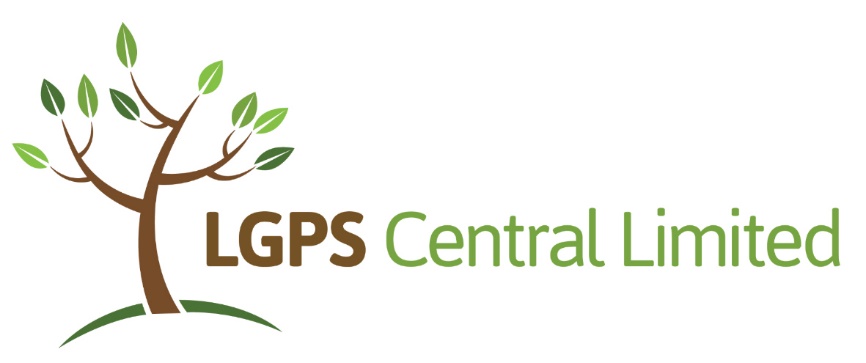 Programme ManagerAbout LGPS Central LimitedLGPS Central Ltd (LGPSC) is the FCA-regulated asset manager for nine local authority pension funds across the Midlands. Our Partner Funds are the Cheshire Pension Fund, Derbyshire Pension Fund, Leicestershire Pension Fund, Nottinghamshire Pension Fund, Shropshire Pension Fund, Staffordshire Pension Fund, West Midlands Passenger Transport Pension Fund, and the West Midlands Pension Fund. We are jointly owned on an equal shares’ basis by eight of those Partner Funds (the West Midlands ITA Pension Fund is not a shareholder, but its rights are represented by the West Midlands Pension Fund). It is one of eight Local Government Pension Scheme (LGPS) asset pools in the UK. Together our Partner Funds own c£45bn of assets invested on behalf of 950,000 scheme members across 2,300 participating employers. A key objective of LGPS Central Ltd is to improve net investment returns after costs; to enable access to a wider range of asset classes for participating Partner Funds; and to ensure good governance. Since its launch in April 2018, LGPSC has become responsible for around £17bn of these assets. Around £7bn is held in funds structured in an Authorised Contractual Scheme (ACS, itself authorised by the FCA) and around £10bn in a range of advisory and discretionary mandates. The volume of assets under management is expected to grow rapidly over the next few years as, in partnership with our Partner Funds, new sub-funds are developed and launched into which Partner Funds’ assets will transition.The Company is expected to offer funds across a wide range of asset classes including listed and private markets. Through its team of in-house investment specialists LGPSC will manage these assets internally as well as through third party managers. Our objective is to be a leading investment management company working exclusively with and for our Partner Funds. With a focus on value for money and performance we want to aspire to be one of the best because this is how we will deliver the investment returns and low costs that our Partner Funds are seeking.LGPS Central Limited is now seeking to hire an experienced Programme Manager to be based in LGPS Central Limited Wolverhampton office.The role The role will provide effective leadership and accountability for programme management across a range of critical investment management and corporate projects. You will be responsible for engaging with colleagues to ensure programme and project governance, delivery, assurance and reporting are managed effectively, with senior stakeholders.You will have extensive experience of programme and project management techniques, frameworks, tools and senior stakeholder engagement and will have worked in a senior role within a continuous improvement and change environment.The role involves ensuring agreed project methodologies are adopted and embedded across the Company. You will support the development and delivery of project business cases that meet the organisations’ objectives, benefits and cultural values. You will monitor the resourcing impact of projects on all business areas and manage a small team of project management and business analyst resource. A key element of the role involves tracking progress against an agreed programme schedule identifying risks and forming/managing associated actions to mitigate impact.Asset Management and Regulated Funds or Financial Services experience is a distinct advantage, however experience of working within a regulated industry would be advantageous. This is an exciting opportunity for an experienced candidate that enjoys a significant degree of role-autonomy and is excited by the prospect of taking ownership of a major programme of work working closely with the teams across the business.We are a diverse and inclusive employer and would welcome interest from all sections of the community.  A more detailed Job Description is attached.   If you are interested in applying for this role, please forward your CV with a covering letter to recruitment@lgpscentral.co.uk, quoting reference Programme Manager, highlighting your key strengths and experience in relation to the job profile. Please note that the application closing date is 5pm, 30 April 2019.